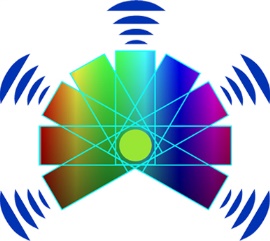 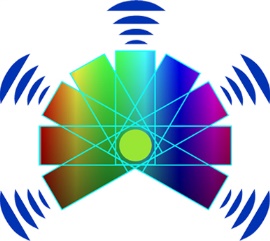 Al coordinatore del PLS-Matematicaprof. Marco LapegnaDip. Matematica e ApplicazioniUniversità degli Studi di Napoli Federico IIOggetto: adesione Piano Lauree Scientifiche per la Matematica, 2022Il sottoscritto prof. _______________________________ Dirigente Scolastico dell’Istituto ___________________ ____________________, comunica l’adesione del proprio Istituto alle attività di orientamento del Piano Lauree Scientifiche per la Matematica 2022.A tal fine, nomina i seguenti due docenti referenti che avranno il compito di selezionare gli studenti partecipanti, coadiuvarli in tutte le fasi del PLS, eventualmente riproporre le attività all’interno dell’istituto ad una più ampia platea di studenti coerentemente con il POF dell’Istituto, nonché tenere i rapporti tra istituto scolastico e università:1) _________________________________ (email) _____________________________2) _________________________________ (email) _____________________________										Il Dirigente Scolastico